 МУ «Комитет по образованию Администрации г.Улан - Удэ»Муниципальное  бюджетное дошкольное образовательное учреждениеДетский сад №16 «Родничок» комбинированного вида города Улан-Удэ  670024, г. Улан-Удэ, ул. Гагарина 91тел.факс 8(3012) 446158, e – mail:  sad16rodnichok@mail.ruКонсультация для педагоговФормы работы с одаренными детьми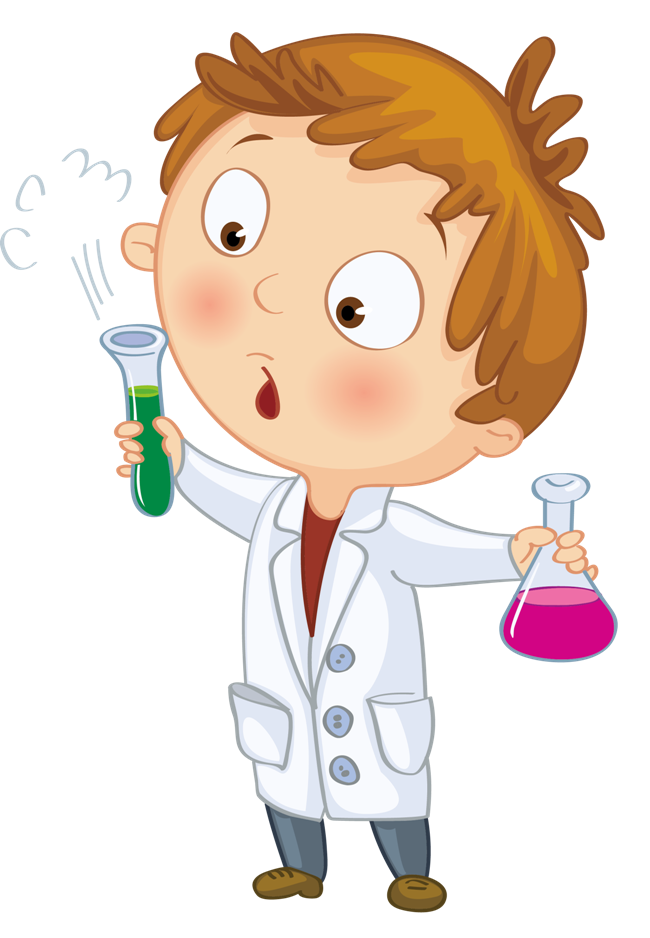 Работа с одаренными детьми. Формы и методы работы с одарёнными детьмиСамым сензитивным периодом для развития способностей является раннее детство и дошкольный возраст. доказано, что каждый ребенок от рождения наделен огромных потенциалом, который при благоприятных условиях эффективно развивается и дает возможность ребенку достигать больших высот в своем развитии.Основной идеей работы по выявлению и развитию одаренных детей является объединение усилий педагогов и родителей ДОУ с целью создания благоприятных условий для реализации творческого потенциала детей.Система воспитательно - образовательной деятельности по развитию детских способностей основывается на максимальном раскрытии природного потенциала каждого воспитанника. Поэтому важно установить уровень способностей и их разнообразие у детейРаннее выявление, воспитание и обучение талантливых дошкольников является прекрасной возможностью для качественного и эффективного образования в дальнейшем. При организации работы с одаренными детьми в условиях ДОУ особое внимание уделяем созданию образовательной среды, которая обеспечит возможность развития и проявления творческой активности как одаренных детей и детей с повышенной готовностью к обучению, так и детей со скрытыми формами одаренности.            В работе необходимо руководствоваться следующими принципами:Преемственность, реализуемая в процессе сотрудничества воспитателей, педагогов дополнительного образования и родителей.Учет сензитивности дошкольного детства.Индивидуальный подход,Своевременное начало.Возможность выбора.Комплексный подход.Рациональное соотношение индивидуальной и коллективной деятельности ребенка, объема специальных и объема общеразвивающих занятий.У одарённых детей чётко проявляется потребность в исследовательской и поисковой активности – это одно из условий, которое позволяет детям погрузиться в творческий процесс обучения и воспитывает в нём жажду знаний, стремление к открытиям, активному умственному труду самопознанию. В образовательном процессе развитие одарённого ребёнка следует рассматривать как развитие его внутреннего деятельностного потенциала, способности быть автором, творцом активным созидателем своей жизни, уметь ставить цель, искать способы её достижения, быть способным к свободному выбору и ответственности за него, максимально использовать свои способности.Вот почему методы и формы работы педагога должны способствовать решению обозначенной задачи. Для этой категории детей предпочтительны методы работы:-исследовательский; 
-частично-поисковый; 
-проблемный; 
-проективный;Формы работы: 
- работа в парах, в малых группах,- разноуровневые задания,- творческие задания; 
- дискуссия; 
- игры.Очень важны:-предметные олимпиады; 
-интеллектуальные марафоны; 
-различные конкурсы и викторины; 
-словесные игры и забавы; 
-проекты по различной тематике; 
-ролевые игры; 
-индивидуальные творческие задания.Эти методы и формы дают возможность одарённым детям выбрать подходящие формы и виды творческой деятельности. Выявление одаренных детей проводится уже в средней группе детского сада на основе наблюдений, изучения психологических особенностей, речи, памяти, логического мышления и общения с родителями. Педагог уделяет внимание особенностям развития ребенка в познавательной сфере.Как правило, у одаренных детей проявляются:- высокая продуктивность мышления; 
- легкость ассоциирования; 
- способность к прогнозированию; 
- высокая концентрация внимания.Используя дифференцированный подход, каждый педагог работает над развитием этих качеств.Успеху этого процесса способствуют характерные особенности детей этого возраста: доверчивое подчинение авторитету, повышенная восприимчивость, впечатлительность, наивно-игровое отношение ко многому из того, с чем они сталкиваются. Дети с признаками одаренности имеют возможность раскрыть и реализовать свои способности в кружках, секциях, организованных в ДОУ и учреждениях дополнительного образования. В нашем детском саду имеются 4 кружка:Но не каждый кружок является мастерской для одаренных детей. Данные кружки, музыкальные занятия, праздники и развлечения, в частности народные праздники - это сопровождающий фон развития ребенка, пробуждение его природного потенциала, первый этап развития способностей дошкольника.Наши дети участвуют в различных мероприятиях и выступают на городской сцене. также в детском саду ежегодно проводится творческий отчет деятельности ДОУ на родительской конференции.Государственная система работы с одаренными детьми включает несколько уровней. Основой этой системы является детский сад и школа. Эти учреждения охватывают наиболее широкий круг детей. На уровне детского сада необходимым условием является наличие навыков распознавания одаренности своих воспитанников, создание для них оптимальных условий в плане развития, учебы и отношений со сверстниками. Следует помнить: как бы ни был одарен ребенок, его нужно учить.